In antwoord op uw bericht van 17 oktober 2018, deel ik u mee dat de schriftelijke vragen van het lid Van Nispen (SP) over lagere griffierechten voor het midden- en kleinbedrijf, worden beantwoord zoals aangegeven in de bijlage bij deze brief.De Minister voor Rechtsbescherming,Sander DekkerAntwoorden van de minister voor Rechtsbescherming op de vragen van het lid Van Nispen (SP over lagere griffierechten voor het midden- en kleinbedrijf (ingezonden 17 oktober 2018, nr. 2018Z18617)Vraag 1Wat is uw reactie op het bericht dat nu ook twee coalitiepartijen stellen dat de griffierechten voor het midden- en kleinbedrijf in Nederland aan de hoge kant zijn en de toegang tot het recht belemmeren? Wat doet u met de oproep dat daar verandering in moet komen? 1)Vraag 2Bent u bereid op dit punt met een nadere analyse te komen en daarbij ook te betrekken de eerdere motie-Van Nispen c.s. 2) en eerdere voorstellen op dit punt 3), gelet ook op de reeds uitgewerkte scenario’s 4) en de recente oproep vanuit de branche 5) én vanwege deze opinie van twee van uw coalitiepartijen om vervolgens nog vóór de begrotingsbehandeling met een voorstel te komen om de toegang tot het recht voor het midden- en kleinbedrijf te verbeteren? Kunt u uw antwoord toelichten?Antwoord op de vragen 1 en 2.De hoogte van de griffierechttarieven voor lagere handelsvorderingen is nog onderwerp van debat, zowel in uw Kamer als daarbuiten. In het Algemeen Overleg Rechtspraak van 25 april 2018 heb ik hierover uitgebreid met de Vaste Kamercommissie gediscussieerd. Tijdens dit overleg heb ik toegezegd met een nadere uitwerking te komen van het in mijn brief van 16 april 2018 genoemde scenario 1B én de nadelen van het percentagestelsel te schetsen. Deze uitwerking treft u aan in de brief ‘Uitwerking scenario griffierechten’ die ik u gelijktijdig met deze antwoorden toe stuur. 1) ‘Eerlijkere griffierechten zijn vooral van belang voor de kleinere ondernemers’, het Financieele Dagblad, 16 oktober 2018.2) Kamerstuk 34550 VI, nr. 433) ‘Recht op recht, 5 voorstellen van de SP ter verbetering van de toegang tot het recht’, september 2016, https://www.sp.nl/sites/default/files/corr_rechtoprecht2016.pdf4) Kamerstuk 29279, nr. 4225) https://www.advocatenblad.nl/2018/01/22/organisaties-eisen-eerlijke-griffierecht-mkb/, https://www.mkb.nl/weekbulletin/raad-voor-rechtspraak-verlaag-griffiekosten en https://www.mkb.nl/nieuws/mkb-nederland-griffierechten-moeten-omlaag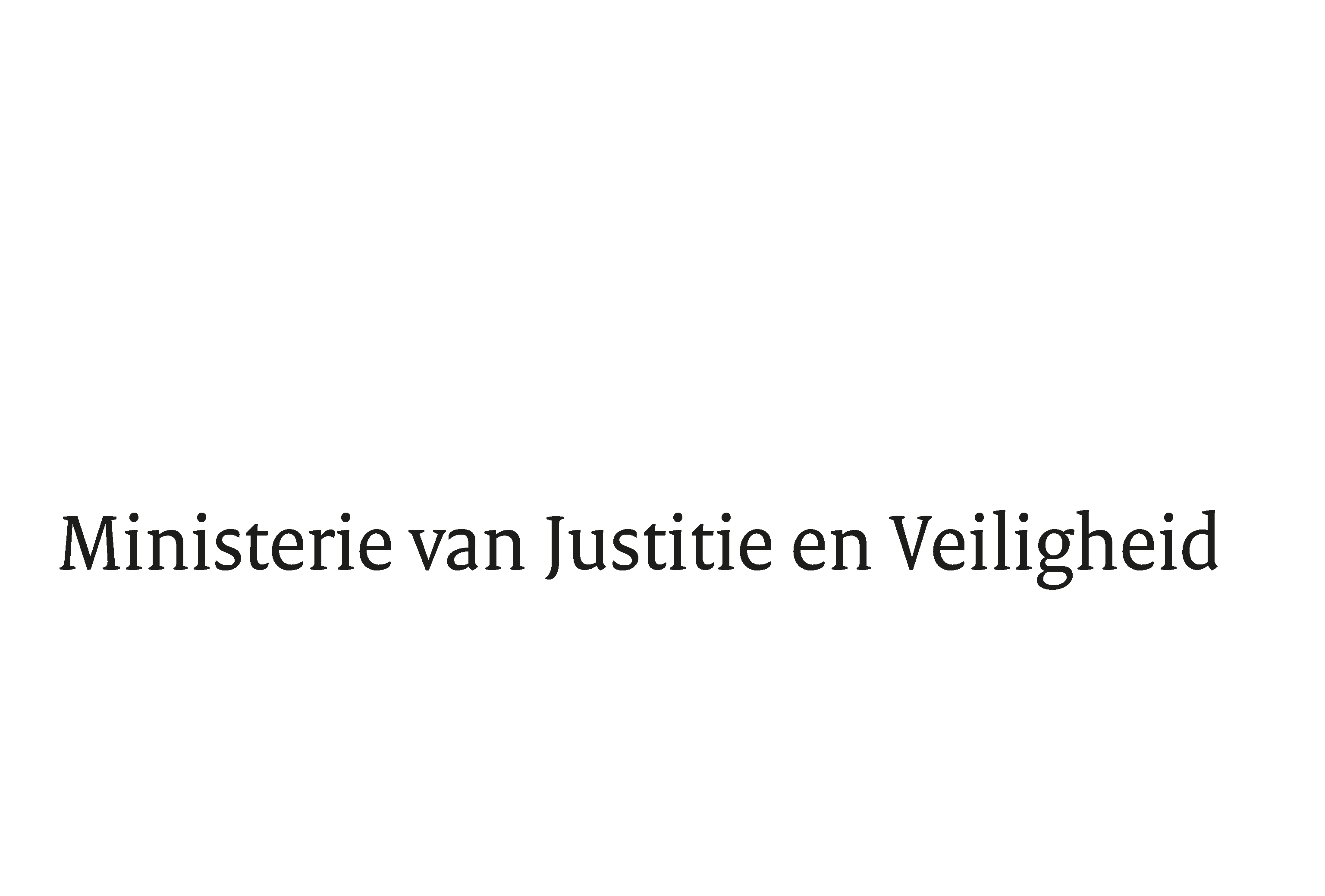 > Retouradres Postbus 20301 2500 EH  Den Haag> Retouradres Postbus 20301 2500 EH  Den HaagAan de Voorzitter van de Tweede Kamerder Staten-GeneraalPostbus 200182500 EA  DEN HAAG Aan de Voorzitter van de Tweede Kamerder Staten-GeneraalPostbus 200182500 EA  DEN HAAG Datum15 november 2018OnderwerpAntwoorden Kamervragen over lagere griffierechten voor het midden- en kleinbedrijfDirectoraat-Generaal Rechtspleging en RechtshandhavingDirectie Juridische en Operationele AangelegenhedenTurfmarkt 1472511 DP  Den HaagPostbus 203012500 EH  Den Haagwww.rijksoverheid.nl/jenvOns kenmerk2408475Uw kenmerk2018Z18617Bij beantwoording de datum en ons kenmerk vermelden. Wilt u slechts één zaak in uw brief behandelen.